Марышева Елена Васильевна                                                                                              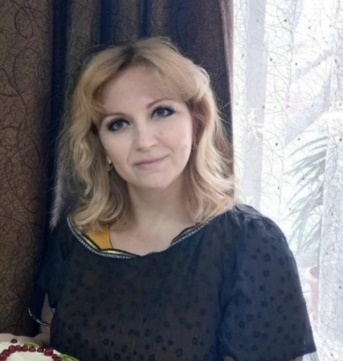 Учитель начальных классовМБОУ Красноармейской СОШ      Информационная карта наставника1.Общие сведения1.Общие сведенияДата рождения23.02.19702.Работа2.РаботаОбщий трудовой и педагогический стаж32Занимаемая должностьУчитель начальных классовПочетные звания и награды-3.Образование3.ОбразованиеНазвание и год окончания учреждения профессионального образованияВолгодонской педагогический колледж, 1989Специальность, квалификация по дипломуУчитель начальных классовДополнительное профессиональное образованиеРеализация требований обновленных ФГОС НОО, ФГОС ООО в работе учителя»4.Контакты4.КонтактыРабочий адрес с индексом347500, Ростовская область, Орловский район, п. Красноармейский, ул. Кирова, 37Рабочий телефон8(86375) 21-5-40Электронная почтаElena.marysheva@list.ruАдрес личного сайта в интернете-5.Сведения о документе, устанавливающий статус «наставник»5.Сведения о документе, устанавливающий статус «наставник»Документ, устанавливающий статус «наставник»Приказ от 29.08.2022 №280.1 « О назначении наставников и формировании наставнических пар»6.Профессиональные ценности в статусе  «наставник»6.Профессиональные ценности в статусе  «наставник»Миссия наставникаПоддержка молодого специалиста, способствующая более эффективному распределению личностных ресурсов, самоопределению и развитию в профессиональном и культурном отношениях, формированию гражданской позицииЦель моей деятельностиСоздание комфортных условий для профессиональной деятельности молодым педагогамЗадачи:Сближение с коллективомОсознание необходимости самообразованияОсознание необходимости совершенствования своих навыков и уменийРезультатУспешная адаптация к новым условиям  трудовой деятельностиСпокойное вхождение в новую должностьУстановление взаимодействия с родительским комитетом